*See also topic leaflet sent home at the beginning of term.Remote Education – Spring Topic – Castles, Knights and DragonsRemote Education – Spring Topic – Castles, Knights and DragonsRemote Education – Spring Topic – Castles, Knights and DragonsYEAR 2 week beginning YEAR 2 week beginning YEAR 2 week beginning LearningLearningActivitiesENGLISHI can identify and use nouns. I can use noun phrases.I can identify and use adjectives. I can use capital letter and full stops.I can find information to answer questions.I can find rhyming words. Key Stage 1 English Grammar, Punctuation and SpellingPlease only complete the pages identified.Page 2 – nounsPage 3 - noun phrasesPage 6 - adjectives Page 12 – capital letters and full stops.What are nouns? - BBC BitesizeWhat is an expanded noun phrase? - BBC BitesizeWhat are adjectives? - BBC BitesizeKS1 English ComprehensionPlease only complete the pages identified.Page 5 - SeasonsPage   - 26-27 -Animals – riddles Page 32 - The monkey and the Crocodile poem.What are rhyming words? - BBC BitesizeMATHEMATICSI know number bonds to 10 and 20.I can recognise calculation patterns e.g., 5 + 3 = 8                        50 + 30 = 80I can name and describe 2D shapes. Key Stage 1 - mathsPlease only complete the pages identified.Page 13 – 14 Number bonds up to 10 and 20 Page 16 – New Sums from OldPage 49 – Flat (2D) ShapesPage 50 –Describing with Shape wordsWhat different shapes can you find around your house? What are 2D shapes? - BBC BitesizeTo identify 2D shapes (thenational.academy)To describe and classify 2D shapes (thenational.academy)LearningActivities SCIENCEMaterialsChildren should learn:what a material is and give examples;to be able to identify materials in their environment;to use adjectives to describe materials using their senses.What is a material? (thenational.academy)What are objects made from? (thenational.academy)How can I describe an object? (thenational.academy)Choose some objects from around your house. For example, jumper, coin, toy car, book, spoon. Choose one of the objects. What does it feel like? (hard, soft, rough, smooth, cold, strong). What does it look like? What does it sound like? What material is made out of? For example, paper, wood, metal, fabric, plastic, glass. Sort objects into groups by the materials they are made of.Draw objects and label the materials they are made out of and some words to describe how they feel. Use the pictures and information on materials in your pack. Materials – Year 1-2 / P3-4 Science - This Term's Topics - Home Learning with BBC Bitesize - BBC BitesizePlease only complete the pages identified.Key Stage 1 Science Study BookPages 32 -33- Which material should I use?REto explore the Christian and biblical viewpoints on love.To be appreciative of the love shown around the world during covid-19.To be thankful.This half term, our school value is love. Write a list of people that you love. Why do you love them? Is it because they are caring and kind? Take a moment to tell the people in your house that you love them. It will make them feel very happy.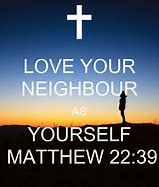 Look at the Bible verse above. During 2020 and the COVID-19 pandemic, people have shown love to their neighbours. Talk to your grown up and look at this link https://www.bbc.co.uk/newsround/52116882  exploring how the love was shown. (Remember that love can be many things, such as caring, helpfulness, kindness and helpfulness.)Can you show love to someone who deserves it? It could be a doctor, nurse, postman/woman, supermarket worker. Create a thank you letter or picture with some sentences explaining how you appreciate them.GEOGRAPHY/ HISTORYCastlesChildren should learn:What a castle is and some of its key human features; e.g., drawbridge, moat, thick walls, portcullisabout what methods were used to protect a castle and all the people inside.Look at different photographs of castles in your pack.  What are the similar features? Drawbridge, moat, thick walls, portcullis. Label key features of a castle. Discuss the reasons for these features. Why do they think the windows are long and then? Why did the castle need thick walls and a moat?Castle Defences - Facts about Castles for kids (primaryhomeworkhelp.co.uk)Label a castle and its features. Make a fact file or write a report about castles and their defences. Use the castle photographs and information in your pack to help you. Castles - Year 1 / P2 History - This Term's Topics - Home Learning with BBC Bitesize - BBC BitesizeGet creative and have fun!You could draw a shape picture using 2D shapes. You could draw a castle using 2D shapes. What shapes have you used? How many of each shape have you used?  You could make a castle out of junk or boxes if you have any at home. Remember to try and exercise daily in the house or your garden. Remember to try and exercise daily in the house or your garden. 